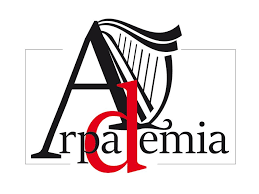 SommarioPer iniziare 	1Inserimento di grafica personalizzata	1Utilizzo di citazioni	1Utilizzo di caselle di test	1Ridimensionamento di una casella di testo	1Spostamento di precisione di una casella di testo	1Prodotti o servizi	1Modulo d'ordine	14° EDIZIONE HARP FESTIVAL ARPADEMIA LU BAGNU SASSARI20/27 LUGLIO 2021Questo opuscolo ha l'obiettivo di pubblicizzare un prodotto o servizio. Gli opuscoli costituiscono un ottimo modo per commercializzare i prodotti della società e possono essere molto utili per rafforzare l'immagine dell'organizzazione.Per iniziareSi parte per programmare un’ estate con un’offerta formativa strepitosa che vedrà l’Arpa protagonista per una settimana in una splendida cornice di sole e di mare.I percorsi sono molteplici e apriranno uno scambio di vedute tra i migliori interpreti del panorama arpistico non solo italiano.Oltre a percorsi tradizionali ci sarà la possibilità di assistere a conferenze serali, presentazioni di libri, di dischi, workshop gratuiti aggiuntivi e facoltativi, concerti all’alba sul mare …L’Arpa in ogni sua forma e condivisa con passione. Ci saranno degli ospiti che completeranno come in ogni anno la qualità delle proposte sempre con uno sguardo attinente al mondo dell’arpa: composizione, arpaterapia e colori, musica di insieme e quanto più si possa completare per una settimana davvero ricca di contenuti.Sarà inoltre possibile provare vari modelli di arpe Salvi e Harpsicle per il magico mondo dell’arpaterapia …Vi aspettiamo numerosi … i posti non sono moltissimi e la location è davvero splendida!Eleonora Perolini, Direttore Artistico Festival Arpademia.Eleonora Perolini, direttore artisticoDiplomata in Arpa al conservatorio G. Verdi di Milano nel 1988 sotto la guida di Giuliana Albisetti, si perfeziona all’Accademia di santa Cecilia a Roma e con Eileen Malone (Usa). Nel 1988 vince il Concorso del Jeunes de la Mediterranée come prima arpa ed è finalista per le audizioni Ecyo alla presenza di direttori d’orchestra di fama internazionale tra cui C.Abbado e R.Muti. Ha suonato come solista con prestigiose orchestre tra cui la Rai di Milano, i Pomeriggi Musicali, l’orchestra di Bacau (Romania), Filarmonica di Sanremo, Lirico-sinfonica del Piemonte effettuando numerose registrazioni e incisioni. Ha collaborato in duo con S. Gazzelloni, A. Adorjan con il quale ha effettuato la registrazione del Concerto k299 di W.A.Mozart per arpa e flauto, G. Pretto e stabilmente dal 1991 con M. Kessick effettuando tournée in Europa e Usa.  È docente di Arpaterapia, con comunicazione e risposta al Ministero della Sanità dal 2002,  all’Università Popolare dell’Alto Monferrato per l’educazione continua. E’ responsabile delle attività del Laboratorio di Ricerca Storico Musicale per il territorio Biellese con protocollo d’intesa tra la stessa istituzione e il Centro Internazionale di Musica e Cultura di cui è Presidente e legale rappresentante dal 1990. Affianca all’attività concertistica la ricerca della sulla vibrazione della corda, prodotta dall’Arpa e già dimostrata ampiamente negli Stati Uniti, dove usano l’arpa all’interno di strutture sanitarie e di benessere. In Italia Eleonora Perolini collabora stabilmente con l’istituto C.Besta di Milano e le cliniche Geriatriche Readelli di Milano, Ospedale di sesto san Giovanni reparto terapia Intensiva. E’ iscritta all’ordine dei Giornalisti della regione Piemonte. Ha registrato numerosi CD per Rusty Record, Edizioni Jump, Classica Viva, tra questi “... quanto rimane sotto il moggio ...” con il gruppo vocale e strumentale del Laboratorio di Ricerca Storico Musicale di UPBeduca per le edizioni dell’Università Popolare Biellese. E’ stata docente di Arpa all’Istituto “G.Rusconi” di Rho, Milano, attualmente è in carica presso le sedi dell’Associazione Mozart2000 School in Acqui, Alessandria e Burago di Molgora MI. Vincitrice di concorso Ministero della Pubblica Istruzione 2018 Classe (A056) di Arpa, 1 classificata, attualmente docente di Ruolo presso Alessandria. Ha fatto parte di giuria a Concorsi Internazionali tra cui “Rovere d’Oro” di San Bartolomeo (IM), “Giulietta Simionato” Asti, Concorso Internazionale di Santhià (VC), Concorso Internazionale di Alice Belcolle (AL), Concorso Internazionale di Belveglio (AT). Ha tenuto corsi di perfezionamento musicale a Castellabate (SA), Oropa (BI), Grottammare (PE), Castel di Tusa (ME) e Acireale (CT). È dedicataria di opere di vari autori, tra cui Franco Mannino, Luigi Giachino, Giuseppe Elos, Marlaena Kessick. E’ di sua pubblicazione il libro “Le Corde del Cuore” edito da Feltrinelli, autobiografia con parte di metodologia dedicata all’Arpaterapia. Direttore Artistico delle 4 edizioni HarpFestival Arpademia affianca l’attività didattica e musicale con l’organizzazione di eventi dedicati al mondo dell’Arpa. 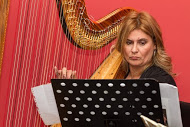 Roberta AlessandriniRoberta Alessandrini, dopo il diploma al Conservatorio “ B. Marcello” ottenuto con la massima votazione e la lode, si perfeziona con eminenti esponenti della scuola arpistica francese tra cui Pierre Jamet, Elisabeth Fontan-Binoche, Susanna Mildonian e Corinne Le Du. Risulta vincitrice in molte competizioni nazionali ed internazionali tra le quali spiccano il 1° premio assoluto “Honneur” all'unanimità al Concorso Internazionale d'Arpa di Parigi nel 1985, il 1° premio (con borsa di studio) al Concorso Nazionale “Rietmann“ di Genova-Pegli nel 1984 e i Concorsi Nazionali di Arpa "Salvi" di S. Margherita Ligure e Chiavari. Svolge attività come arpista in varie orchestre nazionali, ma si dedica prevalentemente all'attività concertistica, suonando in prestigiose sale da concerto in Italia e all'estero in molteplici formazioni. Nel 1995 incide per la casa discografica Naxos un cd con i tre concerti per arpa di J.L. Dussek, J.B. Krumpholtz e G.Ch. Wagenseil, accompagnata dall'Orchestra da Camera di Mantova, registrazione che riscuote un notevole successo a livello internazionale. Dopo aver inciso un secondo CD "Arpa in Concerto", uscito con l'etichetta “La Bottega Discantica", comprendente un recital d'arpa con pagine tra le più significative del repertorio dell'Ottocento e del Novecento, incide insieme all'organista Paolo Delama, sempre per la medesima casa discografica, un nuovo CD "Arpa e Organo". A Marzo 2018 Urania Records pubblica un suo cd con musiche francesi per violino e arpa; di prossima uscita un interessante progetto discografico con musiche di Giacomo Gotifredo Ferrari per arpa e pianoforte.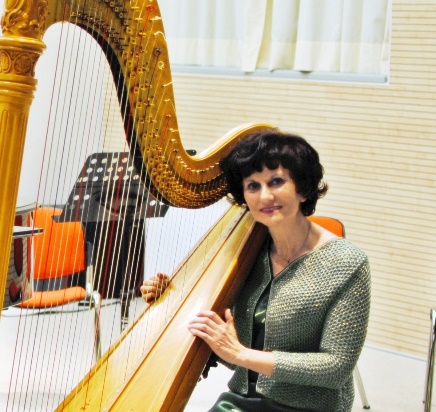 Ha realizzato inoltre lavori di trascrizione per arpa di classici clavicembalistici, pubblicandone una raccolta ed è curatrice di una pubblicazione per le edizioni UtOrpheus. Già titolare per molti anni della classe di Arpa al Conservatorio di Milano, è docente presso il Conservatorio "Bonporti" di Trento e ha contribuito alla formazione musicale di tanti fra i giovani e bravi arpisti italiane e stranieri. Tiene corsi di perfezionamento e masterclass ed è spesso invitata a far parte di giurie di importanti concorsi. www.robertaalessandrini.netProgramma del CorsoIl corso di Arpa tenuto dalla prof.ssa Roberta Alessandrini sarà aperto a tutti gli studenti di arpa dei Conservatori o Accademie private italiane o straniere e ad arpisti professionisti. Le lezioni verteranno sul principale repertorio per arpa sola, nonchésulla musica cameristica.L'esperienza didattica quasi quarantennale della docente, così come il suo perfezionamento fatto con i migliori Maestri della Scuola Arpistica Francese, permetteranno agli allievi di godere di molti suggerimenti tecnici che miglioreranno la qualità delle loro esecuzioni, con particolare attenzione alla ricerca del bel suono, legato ed appoggiato. Consigli utili verranno dati altresì sulla altrettanto importante metodologia dello studio individuale. Roberta Alessandrini is from Verona. After receiving her diploma from the “B. Marcello” Conservatoire in Venice with full marks and honours, she continued her studies with eminent exponents of the French school of harp, including Pierre Jamet and Elisabeth Fontan-Binoche. She has won many national and international competitions, including a unanimous First prize “Honneur” at the International Harp Competition in Paris in 1985; First prize (with a scholarship) at the “Rietmann” National Competition in Pegli (Genoa) in 1984, and the “Victor Salvi” National Harp Competitions in S. Margherita Ligure and Chiavari. She is a harpist with various national orchestras, but most of her time is dedicated to performing in prestigious concert halls in Italy and abroad in various formations: solo recitals, soloist and orchestra, duo with violin, flute, organ, piano and various chamber music ensembles. She has often performed the main concertos for harp and orchestra, but she has also other less usual pieces in her repertoire. In 1995 she released the “Harp Concertos” CD for the NAXOS record company, including the three harp concertos by J.L. Dussek, J.B. Krumpholtz and G.Ch. Wagenseil, accompanied by the Orchestra da Camera di Mantova. This recording debut was very successful internationally: this was witnessed by some great reviews appeared on specialized magazines, such as Fanfare (USA), the bulletin of the Association Internationale des Harpistes et Amis de la Harpe (France), CD Classica (Italy), Suonare News (Italy), Musica (Italy), etc. “Harp Concertos” is regularly broadcasted by several radio stations, both in Italy (“Novità in compact”, a RAI Radio 3 programme by the musicologist Sandro Cappelletto, has extensively dealed with this CD) and worldwide. She recorded a second CD “Arpa in Concerto” with “La Bottega Discantica”, offering a solo harp recital with significant pieces of the XIX and XX centuries repertoire. As a result of her discovery of an original and fine repertoire for harp and organ, she released a new CD “Arpa e Organo” with the organist Paolo Delama, again for “La Bottega Discantica”. In 2018 she completed a new record work for Urania Records with the violinist Stefan Coles, including French music for violin and harp. In the next months another interesting record project will be released by the label Tactus: she has realized it with the pianist Corrado Ruzza in order to give value to duets and divertissements by Giacomo Gotifredo Ferrari. She also edits transcriptions of works for harp from classic harpsichord works: she has issued a collection and has curated another publication for UtOrpheus. She is often invited to be on juries for various national and international competitions. She has performed an intense teaching activities since several decades. She has been Professor of Harp at the Conservatorio “G. Verdi” in Milan, and now at the Conservatorio “Bonporti” in Trento. She contributes to the musical education of several good young harpists. She regularly holds advanced courses and master classes, for examples for the Accademia Europea in Erba, for the Associazione Musicale "Dino Ciani" di Domodossola, for the summer courses in S. Marco di Castellabate (near Salerno), for the Ente Concerti di Belveglio (near Asti) and for the “Laboratorio Musica” in Cortemilia (near Cuneo). She lives in Trento.Chiara BrunE’ nata a Rovereto nel 1986. All’età di 11 anni inizia gli studi musicali presso la Civica scuola musicale R. Zandonai della sua città. Successivamente si diploma in Arpa e in Musica da Camera, con il massimo dei voti, presso il Conservatorio F. Venezze di Rovigo. 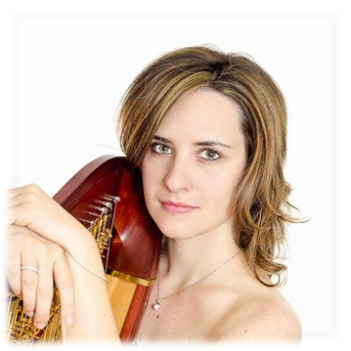 Svolge attività concertistica sia come in veste di solista sia in varie formazioni da camera, in particolare in duo con il violinista Sergio La Vaccara, Duo Spettro Armonico, con l’arpista Aurora Fabbian, Duo Amarantos e con il soprano Paola Fumana. Collabora con alcune formazioni orchestrali tra cui l’Orchestra Spettro Armonico di Rovereto, l’Orchestra delle Alpi di Rovereto, la Gaga Symphony Orchestra di Padova, l’Orchestra Classica di Alessandria. Si è esibita per importanti associazioni culturali e musicali, tra le quali l’Associazione Filarmonica di Rovereto e l’Associazione Mozart Italia, ed in importanti sale da concerto e teatri italiani, come il teatro Zandonai di Rovereto, l’Auditorium Haydn di Bolzano, il Teatro Puccini di Merano, il teatro Nazionale di Milano, il Gran Teatro Geox di Padova, l’Auditorium Parco della Musica di Roma ed il Gran Teatro La Fenice di Venezia.Si è perfezionata in arpa classica con Margherita Bassani, Letizia Belmondo, Elisabeth Fontain Binoche, Anna Loro, Nicoletta Sanzin, Patrizia Tassini e Nabila Chajai; in arpa celtica con Dearbhail Finnegan.E’ insegnante di arpa classica e celtica alla scuola di musica dell’Associazione Pietta di Passirano (Bs).Dal 2017 è membro del Consiglio Direttivo dell’Associazione Filarmonica di Rovereto (Tn) e si occupa dell’ufficio stampa. Ha collaborato con l’Associazione Mozart Italia per la gestione ed organizzazione del concorso per fiati AudiMozart! edizione 2012 e 2014.Alla musica affianca l’amore per la natura in tutte le sue sfaccettature e partecipa attivamente nel gruppo scout C.N.G.E.I. sezione di RoveretoProgramma del corsoIl corso è rivolto a studenti di tutti i livelli che vogliano approfondire il repertorio, solistico e cameristico, dedicato all’arpa classica e celtica.Durante il corso ci sarà la possibilità di frequentare attività di ensemble d’Arpe e di sviluppare un metodo di studio personalizzato.Angela Caria Angela Caria ha iniziato gli studi con l’arpista Claudia Antonelli e si è diplomata in Arpa presso il Conservatorio di Musica di Sassari con la Prof.ssa Nicoletta Ferraris; contemporaneamente ha portato a termine gli studi classici. Nel 1998 ha conseguito il Diploma di Didattica della Musica presso il Conservatorio di Musica di Sassari e si è perfezionata a Milano nella didattica dell’arpa con Gabriella Bosio. Ha fatto parte per 13 anni dell’Orchestra Sinfonica di Sassari  suonando in altrettante Stagioni Liriche dell’Ente Concerti “Marialisa De Carolis” di Sassari  in qualità di Prima Arpa,  eseguendo un vasto repertorio lirico-sinfonico sotto la direzione di famosi Direttori quali Marcello Abbado, Anghel Surev, Bruno Aprea, Sandro Sanna, Reynald Giovaninetti, Fabiano Monica e molti altri.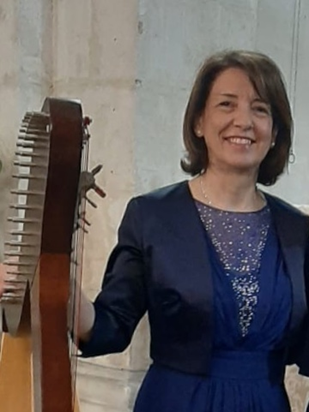 Molto attiva nel campo della didattica, ha seguito numerosi stage, seminari e corsi di aggiornamento organizzati dall’IRRE Toscana, IRRE Sardegna e dal Ministero della Pubblica Istruzione e, per l’arpa, con maestri di fama internazionale quali Park Stickney e Myrdhin, Enrico Euron, Dearbhail Finnegan.Dall’anno 2000 è titolare delle prima cattedra di Arpa istituita in Sardegna presso il Corso ad Indirizzo Musicale della Scuola Media “P. Tola” di Sassari. Ha creato e dirige dal 2006 l’Ensemble “Arpe Diem” di Sassari nonchè l’omonima Associazione Culturale. Ha svolto attività concertistica sia come solista che in diverse formazioni da camera eseguendo un vasto repertorio per duo Arpa e Flauto, trio Arpa, Flauto e Viola o trio Arpa, Flauto e Violoncello. Nel 2005 ha costituito il trio di arpe celtiche “Emahin” e nel 2007 il gruppo di 5 arpe celtiche “Clarsech Ensemble” esibendosi in Italia e all’estero. Col gruppo Clarsech Ensemble ha partecipato nel 2014 al IX Festival Internazionale di Rio de Janeiro in Brasile.Ha tenuto corsi di perfezionamento per ensemble di arpe in occasione del Festival “Bosa Antica”  di Bosa  e per “Musica e Natura” di Porto Torres.Programma del CorsoLezioni individuali per principianti , bambini, ragazzi, adultiEnsemble di arpe (le colonne sonore)Angela Caria began her studies with the harpist Claudia Antonelli and she took her diploma for Harp at the music school “Conservatorio di Musica di Sassari” with the Professor Nicoletta Ferraris; at the same time she graduated from classical high school.In 1998 she got her bachelor in “Didattica della Musica” (Music Teaching) at the “Conservatorio di Musica di Sassari” and she specialised in teaching harp in Milan with the professor Gabriella Bosio.For 13 years she played harp at the “Orchestra Sinfonica di Sassari”. She performed for 13 lyric season for the “Ente Concerti Marialisa De Carolin” in Sassari as leading harp, with a vast repertoire under the direction of renowned conductors as Marcello Abbado, Anghel Surev, Bruno Aprea, Sandro Sanna, Reynald Giovaninetti, Fabiano Monica and many more.She is very active in the teaching sector, she took part to many seminars and masters organised by the “IRRE Toscana”, “IRRE Sardegna” and by the “Ministero della Pubblica Istruzione”. Specific for harp she studied further with international masters like Park Stickney, Dearbhail Finnegan, Myrdhin, Enrico Euron.From the year 2000 she is chief instructor for harp at the Middle School  “P. Tola” in Sassari, inside the special music curriculum that she contributed to develop there. She started in 2006 the Ensemble “Arpe Diem” in Sassari where she played and directed together with other harpist colleagues.She played as soloist in concert as well with different groups, duos with harp and flute, harp trios, flute, viola and harp and cello.In 2005 she founded the Celtic harp trio “Emahin” and in 2007 the 5 Celtic harp group “Clarsech Ensemble” performing in Italy and abroad. With the group she participated in 2014 to the IX “Rio de Janeiro International Festival” in Brasil.She held advanced harp courses for ensembles on the occasion of the Festival “Bosa Antica” in Bosa (Sardinia) and on “Musica e Natura” in Porto Torres (Sardinia).Course Programm8 Individual Lessons for beginners, kids, adolescents and adults. Harp Ensemble (for music scores)Delphine Constantin Praised by the medias and her peers for her ”wonderful and powerful sound”, her ”natural musicality”, ”flawless technique and impressive virtuosity”, the french harpist DelphineConstantin-Reznik is also the founder and artistic director of the Pratté International Harp Competition and Festival, Sweden.She is since more than a decade the principal harpist of one of the leading symphony orchestras in Scandinavia, Norrköping Symphony Orchestra (Sweden), and performs regurlarly as a soloist themajor harp concertos as well as commission works with orchestras such as the National Symphony Orchestra of Ukraine, Nordic Chamber Orchestra, Argovia Philharmonic (CH), the Swedish RoyalNavy Band, and many others.Mrs Constantin-Reznik gives recitals and chamber music concerts in various prestigious festivals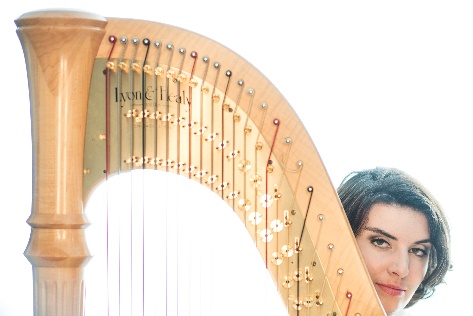 and concert venues worldwide, among others Debussy´s house (France), Arpissima Salvi Bucharest(Romania), World Harp Congress in Hong Kong and Cardiff, Swedish Royal Church, BåstadChamber Music Festival and Aurora Music Festival (Sweden), Wöerthersee Classics (Austria), Palanga Music Festival (Lithuania) and plays frequently for the Swedish Royal Family, both atprivate and public venues.Her discography as a soloist and chamber musician includes recordings for BIS Records and Naxos.As guest principal harp she has been collaborating with most of scandinavian leading orchestras, including the Danish Radio Symphony Orchestra, Oslo Philharmonic, the Norwegian Opera, Royal Stockholm Philharmonic Orchestra, the Swedish Royal Opera.Other earlier collaborations include Basel Symphony Orchestra and Zurich Opera Orchestra.Mrs Constantin-Reznik was educated in the french harp school tradition, first in Boulogne-Billancourt Conservatory (France) and then at the Zurich Academy of the Arts, and graduated withhigh distinctions from both schools. Her teachers were Catherine Michel and Annie Fontaine.She has been also tremendously inspired from regular classes with Xavier De Maistre and Isabelle Perrin.Delphine Constantin-Reznik is giving frequent masterclasses among other places in the nordic countries as well as in Romania and Ukraine and holds since 2018 the position of harp and chambermusic teacher at the Lunnevad National Youth Music College (Sweden).Programma del Corso“Virtuosity, French Harp School”. Lecture about different harpist composers from the romantic era, including Anton E. Pratté discovered a couple of years ago.Orchestra repertoire.Tatiana Donissi è diplomata a pieni voti presso il conservatorio Tartini di Trieste, perfezionandosi in seguito con la prof.ssa A. V. Agasievna presso il Conservatorio Rimsky Korsakov di San Pietroburgo.Il suo repertorio spazia dai brani classici al repertorio irlandese. Nell’autunno del 2006 conclude brillantemente il Biennio Accademico Sperimentale di II Livello presso il Conservatorio J. Tomadini di Udine sotto la guida della prof.ssa Patrizia Tassini, discutendo una tesi dal titolo: “Carlos Salzedo: compositore, didatta, innovatore. La sua poetica in relazione ai sincretismi delle Americhe”.Nell'aprile del 2013 consegue l'abilitazione ed il diploma di 2° livello Suzuki per l'insegnamento dell'arpa presso il Centro Suzuki di Torino sotto la guida della prof.ssa Gabriella Bosio.Grazie alla sua passione per la musica tradizionale irlandese nel 2003 fonda il gruppo Girotondo d'Arpe del quale cura la preparazione e gli arrangiamenti. Girotondo d'Arpe, con il quale si esibisce fino al 2015 nei più importanti festival nazionali ed internazionali, per ben due volte consegue il primo premio assoluto al concorso O'Carolan che si svolge a Nobber in Irlanda.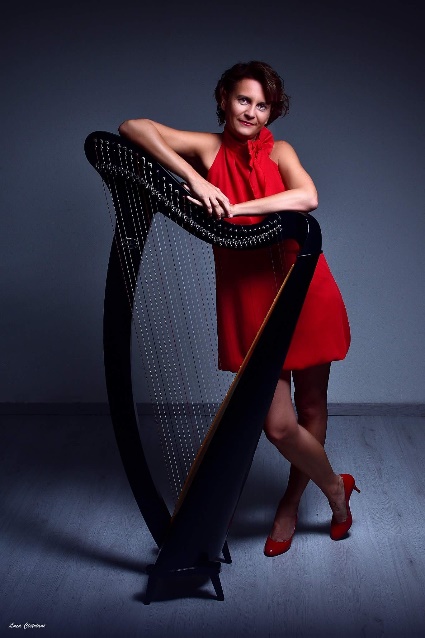 Incide negli anni una decina di cd insieme ad artisti internazionali quali Vincenzo Zitello, Dearbhail Finnegan, Grainne Hambly dedicati principalmente al repertorio folk irlandese. Ha al suo attivo inoltre pubblicazioni per le case editrici Pizzicato ed Ut Orpheus.Attualmente continua la sua attività didattica e di concertista, soprattutto in duo con il violinista Elia Vigolo con il quale ha inciso 'Le Stagioni del Tango' interamente dedicato ad A. Piazzolla e 'Carolan's Delight' , raffinato excursus tra i brani più suggestivi del bardo irlandese T. O'Carolan.Programma del CorsoA chi è rivolto: a tutti gli arpisti di qualsiasi età purché con una preparazione di baseUn seminario per presentare uno strumento che evoca un intero universo, una musica così lontana nel tempo e nello spazio e così vicina alla nostra sensibilità moderna. L’Arpa Celtica, in una storia ininterrotta lunga dodici secoli, ha cantato la gioia di vivere, il dolore della dominazione straniera, la magia della Natura, l’ebbrezza della danza, la poesia dell’amore.L’Arpa Celtica, entrata prepotentemente nella scena europea in questi ultimi anni, è l’erede di una tradizione secolare mai spenta, ricca di repertorio, peculiarità esecutive e di eccezionale valore storico-musicale. Proprio per dare modo a tutti di avvicinarsi nella maniera più genuina a questo patrimonio quasi incontaminato, vengono trattati i principali aspetti dello strumento, della sua tecnica, del suo sviluppo storico e del repertorio originale ad esso inerente.L’Arpa Celtica ha ripreso in questi ultimi decenni forza e vigore nei paesi di cultura celtica (Irlanda, Scozia, Bretagna) e si è lentamente espansa in tutta Europa ed in America. La tecnica propria di questo strumento, costituisce sicuramente un arricchimento per chi vi si avvicina provenendo dal campo accademico.Conoscere la storia di coloro che per secoli hanno suonato l’Arpa in Irlanda ed in Scozia, il loro modo di scrivere musica e di suonarla, e tante altre cose ancora, per poter risvegliare, in coloro che frequenteranno il corso, la curiosità e l’apertura di nuovi orizzonti.Le danze della tradizione irlandese: reels, jigs, hornpipes…Una notevole parte del repertorio per arpa celtica consiste  nelle  danze  tradizionali,  sia  composte espressamente  per  lo  strumento,  sia  –  più  spesso- mutuate  dal  repertorio  per  violino  o  per  pipe.Turlough O’ Carolan  e  la  sua musicaLaments, slow airs e tempi di danza. Incontro dedicato allo  studio del vasto  repertorio del  più  conosciuto  arpista  irlandese,  alla  ricerca  di melodie meno note ma ugualmente affascinanti e struggenti, in perfetto equilibrio fra lo stile barocco –di cui Carolan era un  fervente ammiratore- e lo spirito popolare dell’Irlanda del XVIII secolo.Tatiana Donis qualified with distinction at the G. Tartini Conservatoire of Trieste (Italy), and went on to specialize with Professor A. V. Agasievna at the Rimsky Korsakov Conservatoire of St. Petersburg. She frequently performs as solo harpist and in chamber groups both in Italy and abroad. Her repertoire ranges over classical and Irish music, for which she improved her performing technique studying and playing with artists such as Grainne Hambly, William Jackson, Maire Ni Chathasaigh, Dearbhail Finnegan and Cormac de Barra. She also followed a course on music therapy at the Regional Association for Music Therapy in Udine. In the autumn of 2006 she completed a Second Level Experimental Academy two-year course at the J. Tomadini Conservatoire of Udine (Italy) under the supervision of Professor Patrizia Tassini, obtaining brilliant results. Her thesis was entitled “Carlos Salzedo: the composer, teacher and innovator. His poetry versus the syncretism of the Americas”. She's the founder and director of folk harp ensemble “Girotondo d'Arpe”. She writes the arrangements for the group and is responsible for the musical training of its members. She's been a regular collaborator of Maestro Igor Coretti's CEI Youth Orchestra since 2007, both as a tutor for the harp section and as a teacher in various harp seminars. Her current activities include teaching at the “Glasbena Matica Music School” in Trieste and at the “Emil Komel Music School” in Gorizia (Italy) (her students have performed very successfully both in national and in international competitions). She performs regularly both with her “Girotondo d'Arpe” ensemble and as a duo with violinist Elia Vigolo, with whom she recorded “Dreaming of a Tango”, which features several Astor Piazzolla pieces. She also held a course on the “History and Literature for the Harp and Correct Tuning, Care, Maintenance and Setup of the Strings for the Instrument” at the “J. Tomadini” Conservatoire in Udine. In April 2013 she obtained the Level 2 Diploma released by the Sukuki Centre in Turin (Italy) which qualifies her as a harp teacher according to the Suzuki method.Elena GornaElena Gorna nasce in una famiglia di musicisti e studia presso il Conservatorio Giuseppe Verdi di Milano dove si diploma in arpa,  con il massimo dei voti e la lode, sotto la guida di Giuliana Albisetti..Debutta nel 1990, accompagnata dall’Orchestra dell’Angelicum, con il concerto di F.A..Boieldieu, e successivamente  è invitata ad esibirsi come solista e camerista al Festival Malatestiano di Rimini, Festival Studio ES e Musica del Nostro Tempo a Milano, Ars Musica a Bruxelles e Festival International di Murcia in Spagna tra gli altri.Nel 1991 vince una borsa di studio alla scuola di Alto Perfezionamento dei Filarmonici di Torino, dove prosegue i suoi studi con G.Albisetti e S.Mildonian, ed un’altra borsa di studio quale miglior giovane concertista, assegnatale dal Rotary Club di Milano. Nel 1992 vince il concorso della Schleswig-Holstein Musik Festival Orchester, formata da giovani musicisti di tutto il mondo, con la quale partecipa a diverse tournée internazionali come prima arpa e in formazione cameristica, avendo l’onore di lavorare con i Maestri  L.Maazel, C.Eschembach e M.Rostropovitch. Frequenta dal 1993 al 1995 i corsi di composizione sperimentale del Conservatorio di Milano nelle classi di S.Gorli e I.Danieli.Dal 1995 al 2001, in seguito ad audizione, ricopre il ruolo di prima arpa nell’orchestra G.Cantelli, con la quale si esibisce spesso come solista e parallelamente, sempre a seguito di idoneità ottenuta con audizione, inizia la sua collaborazione con l’Orchestra Sinfonica G.Verdi.Negli stessi anni anni collabora con l’Orchestra  Pomeriggi Musicali per la stagione lirica e sinfonica,  l’Orchestra sinfonica di Sanremo, l’Orchestra Città Lirica di Pisa e con l’Orchestra Teatro alla Scala suonando tra gli altri con i Maestri Giulini, Oren, Ceccato, Renzetti, Gandolfi, Jurowsky,  Gallois...Si perfeziona per il repertorio orchestrale con M. Oliva De Poli  (Teatro alla Scala di Milano) e, in seguito,con F. Pierre (CNSM Lyon).Musicista attenta e  sensibile  al repertorio del ‘900 e contemporaneo, collabora  da sempre con vari gruppi italiani del settore  quali  Carme, Sentieri Selvaggi, Icarus ed è componente stabile del Divertimento Ensemble.Con questi ensemble si è esibita nei festival più prestigiosi  in Italia e all’estero, avendo la possibilità di lavorare a stretto contatto  con i maggiori compositori viventi ed eseguendo prime assolute per arpa sola e musica da camera con arpa (Mitosettembremusica, Milano Musica, Biennale di musica di Venezia…)Con il clarinettista Luigi Magistrelli ha lavorato su  tre progetti discografici che includono prime incisioni assolute dei  Notturni di Bochsa (1998- Bayer Records) e G.F. Giuliani (2017- Brilliant classic) per clarinetto e arpa oltre al progetto Die Zauberharfe ( ed. Urania)  con musiche di scena di F. Schubert.Nel 2019 si laurea in didattica presso il Conservatorio di Milano ed è molto attiva anche come docente di arpa.Dall’anno accademico 2016 è docente di arpa   presso il Conservatorio N. Sala di Benevento.Programma del CorsoTiziana Loisi è diplomata in arpa nel 1994 presso il Conservatorio di Musica di Cagliari con Paloma Tironi. Si è specializzata in Francia con M.Claire Jamet, Catherine Michel, Elisazabeth Fontan Binoche, Liana Pasquali. Ha vinto il “1 er Accessit “ nella categoria Superieur  al 35°Concorso Internazionale dell’U.F.A.M. di Parigi.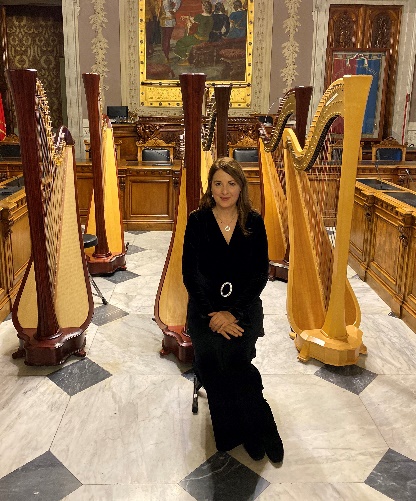 Insegnante d’arpa dal 1999, è docente abilitata per tutti i cinque livelli d’insegnamento del Metodo Suzuki presso il Suzuki Talent Center di Torino sotto la guida di Gabriella Bosio.Tiene correntemente lezioni e seminari sia in Italia che all’estero.E’ direttore artistico dell’Associazione Musicale “Arpeggiando”, in cui è anche docente d’arpa.Con “Arpeggiando” organizza seminari, workshop e concerti con docenti e musicisti di fama internazionale. Nel 2020 ha pubblicato con la casa editrice Musica Practica tre sue trascrizioni per insieme d’arpe dei seguenti brani : Passacaglia di Haendel, Moments Musicaux n. 3 op. 94 di Schubert e Non Potho Reposare di G. Rachel.Da sempre impegnata nella diffusione dello studio dell’arpa e della conoscenza della musica di questo strumento, ha creato un complesso orchestrale d'arpe "Sardinia Suzuki Harp Ensemble" mettendo a frutto la sua esperienza ventennale come docente d’arpa con allievi a partire dai quattro anni d’età.Tiziana Loi graduated in harp at the Conservatory of Music in Cagliari (Italy) with Paloma Tironi, she took part in several specialization courses in France with Marie Claire Jamet, Catherine Michel, Elizabeth Fontan Binoche and Liana Pasquali. She won the “1er Accessit” in the Superior Category at the 35th U.F.A.M. International Competition in Paris. Harp teacher since 1999, she is a qualified teacher for all five levels of teaching with the Suzuki Method at the Suzuki Talent Center of Turin under the guidance of Gabriella Bosio. She currently holds harp lessons and seminars both in Italy and abroad. Tiziana is the artistic director of the Musical Association "Arpeggiando", in which she is also a harp teacher. In 2020, she published with Musica Practica three books of transcriptions for harp ensembles,  Passacglia by Haendel, Moments Musicaux n. 3 op.94 by Schubert and Non Potho Reposare by G. Rachel. She organizes seminars, workshops and concerts inviting internationally renowned teachers and musicians. Always committed to the diffusion of the study of the harp and of the knowledge of the music of this instrument, she created a harp ensemble "Sardinia Suzuki Harp Ensemble" putting in good use her twenty years of experience as a harp teacher with students from the age of four. Her young students have distinguished themselves by winning first prizes in national and international competitions.Programma del CorsoIl corso è rivolto a tutti gli arpisti di qualsiasi livello ed età (bambini, ragazzi ed adulti).Verranno trattati i seguenti aspetti: repertorio solistico, musica da camera per insieme d’arpe, sia celtiche che classiche, esercizi di tecnica per bambini, ragazzi e adulti.La docente fornirà delle dispense per lavorare in classe sui vari aspetti del corso.Il corso rivolto ai bambini si basa sulla  metodologia Suzuki di cui la docente è abilitata in tutti i cinque livelli d’insegnamento. Francesca TiraleNata a Brescia, Francesca Tirale si è diplomata a pieni voti al Conservatorio Luca Marenzio, sotto la guida di Anna Loro, presso il quale, nel 2006, ha conseguito il diploma Accademico di II livello, con votazione 110 e Lode.Si è perfezionata frequentando il corso triennale di Elizabeth Fontan-Binoche, presso il Conservatoire de Musique et Art Drammatique di Antibes, e di Marie Claire Jamet e seguendo stages internazionali con arpisti di chiara fama, quali Catherine Michel (prima arpa all’Opera de Paris), David Watkins (prima arpadel London Opera), Frederique Cambreling (Ensemble Intercontemporaine), Ayako Shinozaki, Judith Liber e Jean Mouillere.Vincitrice di importanti concorsi nazionali e internazionali, ha tenuto concerti per prestigiose associazioni e società musicali italiane ed europee, sia da solista che in ensembles cameristici, come ad esempio: Il IV Simposio Mondiale dell’Arpa di Perugia, l’Association des Concertes Saint-Barthélémy, le Manifestazioni Viottiane della Società del Quartetto di Vercelli, il Festival della Radio Svizzera italiana, il Festival pianistico di Bergamo e Brescia, il FestivalAurora di Crotone, la Fondazione Baratelli dell’Aquila, il Festival Musicalia di Napoli, Settembre Musica di Torino, la Sagra musicale malatestiana di Rimini, Sulle Ali del Novecento di Brescia, Novecento e oltre di Modena, PaxosInternational Festival. Da segnalare le molteplici esecuzioni del Concerto per flauto e arpa di Mozart, eseguito con Bruno Cavallo e i Solisti Aquilani, con Mario Ancillotti e l’orchestra sinfonica abruzzese; le Danze di Debussy con l’Orchestra da camera di Tokyo; Introduzione e Allegro di Ravel eseguito con il Nuovo Doppio Quintetto di Torino.Con Anna Loro dal 2000 suona stabilmente sia in duo, sia in quartetto con Mara Galassi ed Elena Spotti con un repertorio di musica antica, su arpe Erard originali, del museo Poldi Pezzoli di Milano; con questi strumenti il quartetto ha eseguito numerose tournée in Italia e all’estero.Collabora con vari ensembles (Sentieri Selvaggi, diretto da Claudio Boccadoro, Dedalo Ensemble, diretto da Vittorio Parisi; Athestis Corus, Nuovo doppio quintetto di Torino, Coro dei Piccoli Musici di Casazza, diretto da Mario Mora; Ensemble Galileo, diretto da Massimo Mazza) e con importanti orchestre in Italia e all’estero: tra queste vi sono l’Orchestra Sinfonica Nazionale della RAI (dal 2002 come Prima e come Seconda Arpa), l’Orchestra Haydn, i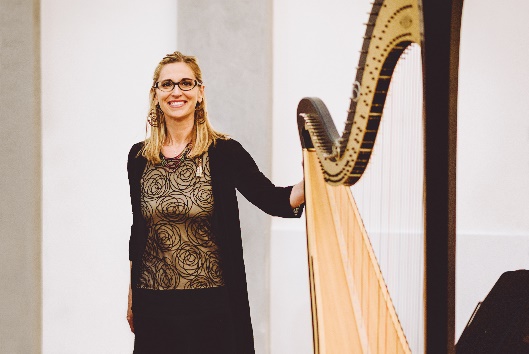 Virtuosi Italiani (arpista dell’organico dal 2008), l’Orchestra della Svizzera Italiana (con cui ha anche suonato nel 1999 “il Concerto per quattro arpe e orchestra di Bartok), l’Orchestra di Padova e del Veneto, l’Orchestra filarmonica del Comunale di Bologna, l’Orchestra Verdi di Milano, i Pomeriggi Musicali, con cui collabora ricoprendo sempre il ruolo di prima arpa. Ha suonatosotto la direzione di Maestri di chiara fama tra cui Valchua, Petrenko, De Burgos, Inbal, Tan-Dun, Pfaff, Skrowaczewski, Tate, Fasolis, Chung, Sirnaiyski, Noseda, Conlon.Ha all’attivo numerose prime esecuzioni assolute, tra cui la Fantasia per arpa di C. Togni, Musica per Arpa di Mauro Montalbetti, la cui prima esecuzione è avvenuta a Tokyo, Xangun, Landscape III, Kern, Ionium di A. Giacometti, In late Autumn di Akane Tsuji, Angele dei di G. Facchinetti, Oh my Soul Awakedi C. Galante.Ha inciso per le etichette discografiche: Stradivarius (Rotte sonore, Dedalo Ensemble, Nativitas, I Piccoli Musici) Sony Bmg (I Virtuosi Italiani, Evolution), Disgression Music, Collana Nuove Musiche (Apparenze).Ha svolto rilevante attività didattica a partire dal 1993, di cui è allegato dettagliato elenco.E’ risultata vincitrice nel luglio 2011 del concorso indetto dalla Civica Scuola di Musica “R. ZANDONAI” di Rovereto.Programma del CorsoMarcel Tournier: Images Sonores -Quando la fedeltà alla partitura consente di costruire consapevolezza e controllo del suono, base per una interpretazione personale e creativa. Durante gli anni di perfezionamento in Francia con Elizabeth Fontan-Binoche ( allieva di M. Tournier) ho avuto l’opportunità di studiare in modo approfondito questo fondamentale autore del repertorio arpistico e di comprenderne la profondità compositiva e didattica. Durante il corso, oltre ai brani presentati dagli allievi, verranno trattati brani di M. Tournier solistici o cameristici che affrontino e sviluppino padronanza e consapevolezza del suono sullo strumento.
Francesca Tirale, after graduating with honours under the guidance of A. Loro, specialized with E. Fontan Binoche, C. Michel and F. Cambreling. She has to her credit several solo and chamber music concerts for important musical institutions, including the 4th World Harp Symposium, Aurora Festival (Crotone), Settembre Musica, Associazione Antidogma, Accademia Corale Stefano Tempia (Turin), Musicalia Festival (Naples), Paxos International Festival, Opus55 in Tokyo. She works with various ensembles, including Sentieri Selvaggi, Dedalo Ensemble, Nuovo doppio quintetto di Torino, Coro dei Piccoli Musici di Casazza, and with important orchestras, including the Italian National Symphonic Orchestra, the Haydn Orchestra, the Virtuosi Italiani, the Orchestra of Italian Switzerland, the Orchestra of Padua and Veneto, the Philharmonic Orchestra of the Municipal Theatre of Bologna. She boasts several first performances, including Fantasia per Arpa by C. Togni, Musica per Arpa by M. Montalbetti, the first performance of which  took place in Tokyo, Xangun, Landscape III, Kern, Ionium by A. Giacometti, In late Autumn by A. Tsuji, Oh my soul awake by C. Galante and Metatropes by E. Bruni, which she has recorded for Tactus.Camillo VespoliDiplomato in arpa nella classe di Irene Rossi al Conservatorio “A, Vivaldi” di Alessandria. Si perfeziona successivamente con Susanna Mildonian, Giuliana Albisetti, Osian Ellis e Nancy Allen.Svolge attività concertistica sia come solista sia in gruppi da camera. Ha collaborato, tra le altre, con l’Orchestra “Junge Schweizer Philarmonie” di Wintertur e con l’”Orchestra Sinfonica Ungherese” di Miskolc. Ha fatto parte del “The David Harp Trio” e del “Coro Femminile Novaria” come arpista; dal 2012 collabora con il gruppo vocale “Audite Nova” di Voghera.Ha tenuto numerosi concerti in Italia ed all’estero, anche per importanti associazioni quali “Nuovi Spazi Sonori”, “Gruppo Amici dell’Arpa”, “Dimore Storiche Piemontesi”, “Associazione Sonopolis”, nonché per importanti fondazioni tra le quali il FAI e la “Fondazione Teatro la Fenice di Venezia”.Nel 1992 si è esibito al Simposio Europeo degli arpisti a Norimberga.Ha tenuto concerti per il Dipartimento di Musica e Spettacolo dell’Università degli Studi di Bologna e nel 1999 presso l’Auditorio Nacional de Musica di Madrid.Ha inoltre preso parte a molte prime esecuzioni di compositori contemporanei tra i quali Nicola Cisternino, Daniele Ledda, Denis Vinzant, Chiara Benati, Marco Montaguti, Anna Pucci.Dal 2018 fa parte di Arpademia, nello stesso anno ha collaborato con il coro degli adulti del Conservatorio di Alessandria e col coro della facoltà di Musicologia di Cremona.All’attivo ha numerose partecipazioni come membro di giuria di concorsi nazionali ed internazionali di arpa. E’ dedicatario di brani contemporanei tra i quali le “Variazioni su una sequenza di Maderna” di Chiara Benati e “Per arpa sola” di Anna Pucci.Ha inciso per la Edipan di Roma ed ha partecipato a trasmissioni televisive e per la radio italiana.Ha tenuto numerosi corsi estivi di approfondimento di arpa e si occupa da tempo di didattica musicale ed è docente di arpa al Liceo Musicale “G. Plana” di Alessandria.Programma del CorsoL’arpa tra Rinascimento e modernità. Analogie del “respiro musicale” nelle varie epoche.Il programma del corso è libero, con particolare riguardo alla musica rinascimentale.Marcella Carboni, 26-27 LuglioArpista, compositrice, improvvisatrice e didatta. Il jazz contemporaneo di Marcella Carboni è fatto di suono puro ed elettronica, scrittura e improvvisazione. Oltre alle tappe formative tradizionali, dal diploma in arpa classica alla laurea in jazz, e allo studio della composizione, sono le collaborazioni artistiche a indirizzare da subito la sua strada. Nomi di punta della scena europea come Bruno Tommaso, Rosario Giuliani ed Enrico Intra hanno voluto lavorare con lei, spesso scrivendo composizioni pensate per il suo strumento o affidandole alcune delle proprie pagine, come è successo con un gigante del jazz come Enrico Pieranunzi.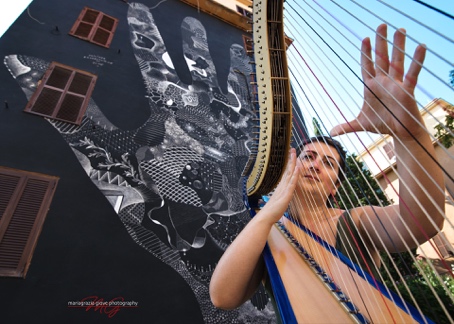 Se da una parte è stata influenzata dal jazz mainstream, dall’altra le esperienze con Butch Morris, con il Sonic Genome di Anthony Braxton o con il collettivo di improvvisatori Franco Ferguson hanno contribuito a sviluppare la sua anima di improvvisatrice radicale. La sua arpa elettroacustica è spesso al centro di trasmissioni televisive e radiofoniche, come “Piazza Pulita” su La7 con lo scrittore Stefano Massini, “Storie Mondiali” su Sky Arte/Sky Sport con Federico Buffa, “Radio2 Social Club” con Luca Barbarossa e Virginia Raffaele.Dal vivo e in studio di registrazione, ha fatto parte delle formazioni più varie, dal solo all’orchestra. Se i progetti più longevi sono con quelli in duo con voci femminili (Francesca Corrias, Elisabetta Antonini), con l’armonicista Max De Aloe o con il sassofonista Simone Alessandrini, l’ultimo lavoro discografico a suo nome è “This is not a Harp” con Paolino dalla Porta al contrabbasso e Stefano Bagnoli alla batteria. Un omaggio a René Magritte, dove realtà e surrealismo trovano i propri analoghi musicali in momenti di scrittura densa e di improvvisazione radicale, mentre l’arpa nega se stessa e, ancora una volta, va ben oltre l’immagine stereotipata di strumento angelico per eccellenza.Da sempre in prima linea per l’affermazione dell’arpa come strumento capace di inserirsi a pieno titolo nell’ambito jazzistico, Marcella Carboni porta avanti da oltre dieci anni un’intensa attività didattica e divulgativa, portando l’arpa jazz nei conservatori e nelle scuole d’arpa italiane ed estere. Un’esperienza che nel 2018 è culminata con la pubblicazione del libro JAZZ HARP – A Practical Method per la casa editrice americana Vanderbilt Music Company, specializzata in musica per arpa.Marcella Carboni Harpist, composer, improviser and teacher. The contemporary jazz of Marcella Carboni is made out of pure sound and electronics, scripture and improvisation. Above all the traditional educational steps, like the graduation in classical harp, the additional academic degree in jazz and the study of composition, it is really the artistic cooperation that leads her way. Well known names in the European jazz scene, like Bruno Tommaso, Rosario Giuliani and Enrico Intra wanted to work with her, often composing especially for her instrument or entrusting to her some of their own pages, like it happened with the giant of jazz, Enrico Pieranunzi.If, on the one side she has been influenced by mainstream jazz, on the other the engagement with Butch Morris, the Sonic Genome of Anthony Braxton or the collective improvisation laboratory of Franco Ferguson have contributed to form a part of her soul as a radical improviser. Her  electroacoustic harp is often in the center of events in television, radio and in the web.Live and on disc she has been a part of a variety of ensembles from duo to orchestra.  Despite her longest-running projects are the duos with female voices (one with Francesca Corrias and the other with Elisabetta Antonini), with the harmonicist Max De Aloe and with the saxophonist Simone Alessandrini, the last production under her name is This is not a Harp with Paolino Dalla Porta on double bass and Stefano Bagnoli at the drums. The whole disk is an homage to René Magritte, the famous painter, where reality and surrealism meet their musical analogies in moments of dense scripture and radical improvisation while the harp is denying herself and, once again, is outraging her stereotyped image of being an instrument on angelic clouds.Marcella Carboni, in the front-line of confirming the harp as an instrument fit to be fully inserted in the jazz scene, since more than a decade is engaged in vivid didactic and promotional activities, introducing the jazz harp into the conservatories of South and Middle Europe and in the Italian harp schools. Her teachings culminated in 2018 in the publication of a musical manual JAZZ HARP - A Practical Method with the United States Vanderbilt Music Company, specialized in music for harp.Paloma Tironi, 23-26 luglioDiplomata nel 1978 a Cagliari col massimo dei voti si è perfezionata in Francia con i Maestri Corinne Le Du e Pierre Jamet e  in Italia con la Prof.ssa Liana Pasquali. Ha suonato,  nel ruolo di 1^ arpa nell'Orchestra Chigiana di Siena, nella Sinfonica di Sanremo, nell'Orchestra Sinfonica Siciliana del Teatro Politeama di Palermo, nel Teatro Carlo Felice di Genova, al Luglio Musicale Trapanese, al Teatro Principale di Palma de Maiorca e per tredici anni nell'Orchestra dell'Istituzione dei Concerti e del Teatro Lirico di Cagliari e nell’Orchestra Lirico-Sinfonica dell’Ente Concerti “M.Luisa.De Carolis” di Sassari per 25 anni.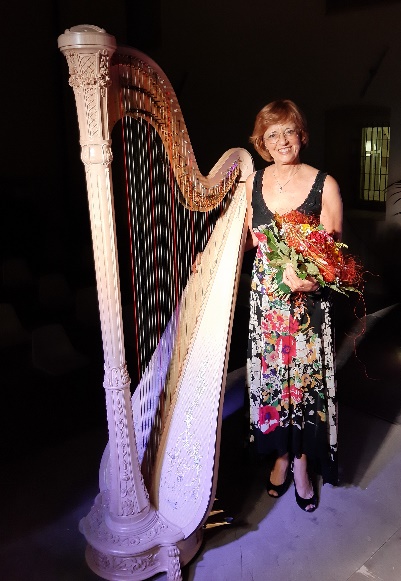 Nel 1986 ha ottenuto il terzo premio al Concorso Internazionale di Parigi e nello stesso anno si è diplomata presso l’Accademia di S.Cecilia in Roma con la Prof.sa Elena ZaniboniHa registrato per la Radio-Televisione Nazionale Francese ed ha inciso per la casa discografica Bongiovanni, Iktius, Inedita cd e Kikko Classic.La sua attività da solista e con vari gruppi da camera, la vede esibirsi da molti anni nei palcoscenici delle stagioni concertistiche e dei Festival Musicali più rinomati in Europa.E’ stata più volte commissaria in qualificate giurie di Concorsi Nazionali ed Internazionali di esecuzione strumentale.Ha tenuto corsi estivi di perfezionamento all'Accademia di Coldinava dal 1997 al 1999, ad Orvieto dal 2004 per quindici anni consecutivi e dal 2019 a Bosa (SS) È stata docente di arpa dal 1979 presso i conservatori Musicali di Cagliari, Potenza, Genova, Trapani e dal  2012 è titolare della classe di arpa presso il Conservatorio di Sassari.Ha pubblicato per Gioiosa Editrice, il trattato sulla tecnica dell'Arpa "Non Multa sed Multum".Programma del CorsoIl corso si concentrerà sulla tecnica arpistica:quella giornaliera (scale, arpeggi, trilli ecc) e sullo studio per la risoluzione dei passaggi ostici del repertorio (brani e studi).Verranno eventualmente seguiti anche i passi orchestrali del repertorio lirico- sinfonico e di balletto richiesti nei concorsi.Ogni alunno avrà a disposizione  4 ore distribuite in quattro giorni.SPECIAL GUEST 2021Elia Vigoloinizia lo studio del violino all'età di nove anni a Trieste, città dove sidiplomerà a pieni voti sotto la guida della prof.ssa Selvaggio. Ottiene poi il diploma di viola e si dedica allo studio della Composizione, del Violoncello e dell'Arpa. All'età di vent'anni viene impiegato come violinista al'ORT Firenze, al Teatro Verdi di Trieste ed al Petruzzelli diBari, dove ottiene la stabilità vincendo i relativi concorsi, alternando l'attività lirico-sinfonica ad un 'intensa attività concertistica e cameristica, perfezionandosi con i maestri Gulli, Rossi, Cappone, Materassi, Levitz, Balzaroski, Michelucci, Chiarappa, Trio di Trieste.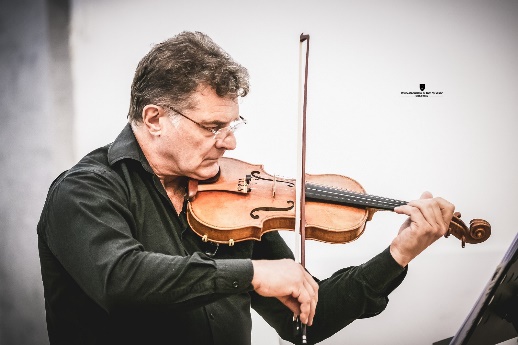 Ha al suo attivo oltre 2000 concerti di cui almeno 300 nel ruolo di violino e viola solista, nell'esecuzione di 600 partiture diverse. Si è esibito nelle più prestigiose sale italiane ed estere (Gran Teatro la Fenice Venezia,Padova, Verona, Firenze, Roma, Napoli, Ancona, Messina, Bari, Ljubljana, Pola, Rovigno, Parenzo, Lussinpiccolo, Fiume, Zagabria, Belgrado, Graz, Klagenfurt, Budapest, Praga, Omsk, Boston, New York, Washington).Ha collaborato inoltre con i più rappresentativi direttori d'orchestra del nostro tempo, nomi quali Arena, Ahronovic, Montgomery, Fedossejev, Montgomery, Nanut, Danon, Bareza, Gelmetti, Oren, Rennert, Scimone, Steinberg, Karabatscevskij, Lu Ja, Wit, J.Tate, N. Jarvi, G. Bertini...Ha collaborato in qualità di Primo Violino di Spalla con l'Orchestra da camera di Padova, Filarmonica Marchigiana, OFU, Fondazione teatro lirico G. Verdi Trieste, Carlo Felice Genova, Camerata Strumentale Italiana, Cameristi Triestini, Orchestra F. Busoni, Orchestra da Camera del teatro G. verdi di Trieste. Ha ricoperto il ruolo di Prima Viola Solista al Gran Teatro La Fenice di Venezia, Arena di Verona, Filarmonica Marchigiana ed ha ottenuto l'idoneità a Napoli, Bologna, Trieste.A tutt'oggi ricopre il ruolo di Spalla dei Primi Violini presso la Fondazione Teatro "G.Verdi" di Trieste.Programma del CorsoIl corso di perfezionamento è rivolto ad allievi e giovani studenti di università, conservatori e scuole di musica, studenti di scuole di musica e lezioni private e musicisti professionisti di nazionalità italiana Il corso offre un'ottima occasione per trascorrere una settimana con un docente e solista di fama internazionale in preparazione per un nuovo anno accademico, per un'audizione, per la partecipazione ad un concerto, per un concorso o un esame, o semplicemente per sviluppare un programma a propria scelta.Il programma riguarderà infatti l’approfondimento delle competenze tecnico-strumentali di base, la flessibilità interpretativa e le basi della prassi strumentale sulla base di un approccio storicamente informato, l’approfondimento del repertorio solistico, orchestrale, cameristico.Lingua ufficiale del corso: italiano e inglese.ELIA VIGOLO started studying the violin when he was nine years old in Trieste, where he also obtained his diploma, having studied with Professor Selvaggio. Subsequently he obtained a further diploma for the viola and picked up the cello and the harp while also studying composition. At the age of twenty he began his activity as a violinist at the Regional Tuscan Orchestra in Florence and at the Verdi and Petruzzelli Theatres in Trieste and Bari. He specialized under the guidance of Professors Gulli, Rossi, Cappone, Materassi, Levitz, Balzaroschi, Michelucci, Chiarappa, and the Trio di Trieste, and since then has performed in more than 2000 concerts, at least 300 of which as a solo violin or viola, with a repertoire of more than 600 different scores, in various prestigious theatres both in Italy and abroad (Gran Teatro la Fenice in Venice, Padua, Verona, Florence, Rome, Naples, Ancona, Messina, Bari, Ljubljana, Pula, Rovinj, Poreč, Mali Lošini, Rijeka, Zagreb, Belgrade, Graz, Klagenfurt, Budapest, Prague, Omsk, Boston, New York, Washington). He worked with some of the most well-known conductors of our time, such as Arena, Ahronovic, Montgomery, Fedossejev, Nanut, Danon, Bareza, Gelmetti, Oren, Rennert, Scimone, Steinberg, Karabatscevskij, Lu Ja, Wit, J. Tate, N. Jarvi, and G. Bertini. He played as concertmaster with the Padua Chamber Orchestra, the Filarmonica Marchigiana, the Giuseppe Verdi Theatre in Trieste, the Carlo Felice Opera House in Genoa, the Camerata Strumentale Italiana, the Cameristi Triestini and the F. Busoni Orchestra. He also played as soloist viola at the Gran Teatro la Fenice in Venice, at the Verona Arena and at the Filarmonica Marchigiana. He currently works with the Giuseppe Verdi Theatre orchestra in Trieste. Alessandro BucciniSi diploma brillantemente in viola e violino presso il Conservatorio “A.Vivaldi” di Alessandria sotto la guida del M.o Pietro Mianiti (violinista e direttore d’orchestra). Parallelamente continua gli studi di composizione e di violino con il maestro Lugli. Si specializza in seguito con il M.o Passaggio (prima viola dell’orchestra sinfonica della Radio di Berlino). Ha al suo attivo concerti in tutta Europa e nelle Americhe; ha partecipato a stage musicali tenuti d amusicisti di fama internazionale. E’ stato primo violino di spalla dell’Orchestra del Laboratorio Musicale Europeo di Acqui Terme (AL) Ha collaborato con le più importanti orchestre sinfoniche italiane, quali l’Orchestra della Rai, Orchestra Giovanile Italiana, Filarmonica Italiana, etc… Si dedica da diversi anni allo sutdio della viola d’amore. Effettua regolarmente registrazioni discografiche per le reti Mediaset e la Rai. Dal 1996 ricopre il ruolo di prima viola dell’Orchestra Classica di Alessandria.Attualmente è il Direttore Artistico delle Scuole musicali giovani talenti “Mozart2000”, che contano ben 500 allievi nelle quattro sedi italiane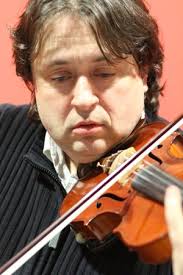 Programma del CorsoPreparazione dei brani d’obbligo al programma di concorso per Viola di fila.Enrico PesceEnrico Pesce, è un pianista e compositore di Acqui Terme (Al). Si è diplomato presso il Conservatorio Statale di Musica "A. Vivaldi" di Alessandria in Pianoforte, Composizione, Musica Corale e Direzione di Coro. Si è laureato in Musicologia presso la Scuola di Paleografia e Filologia Musicale di Cremona, (Università di Pavia), ottenendo la dignità di stampa per la propria tesi.Ha studiato direzione d'orchestra all'Istituto Musicale Pareggiato "P. Mascagni" di Livorno.Medievalista, specializzato nella notazione modale della Scuola di Notre Dame di Parigi, pubblica studi e viene invitato, in qualità di relatore, a convegni storico-musicologici. Direttore artistico del Concorso Nazionale per Giovani Pianisti "TERZO MUSICA e Valle Bormida" dal 1994, già docente presso i Conservatori di Musica di Alessandria, Milano, si dedica ad attività concertistica in Italia e all’estero. Ha firmato diverse colonne sonore per registi italiani, primo fra tutti Marco Bellocchio per il quale ha musicato una decina di lavori. Nel 2006 ha scritto le musiche per il mediometraggio “Sorelle” di Marco Bellocchio, presentato alla prima festa del cinema di Roma. Nel 2010 ha curato la colonna sonora per il film di Marco Bellocchio “Sorelle mai”, presentato fuori concorso alla 67° Mostra del cinema di Venezia.Il 29 aprile 2009 alcune sue composizioni sono state eseguite dall’orchestra d’archi di Sanpietroburgo nella cattedrale della stessa città russa.Autore di numerosi testi teatrali (che ha messo in scena anche come regista), ha al suo attivo numerose incisioni discografiche tra cui: "Distanze" (2012), "Invenzioni" (2013), "La signora in viola" (2014), "Ielui" (2015) “Un posto sicuro” (2015 Less is More Produzioni S.r.l - Indiana Production Company S.r.l. - Distribuited by Sony Music Entertainment Italy S.p.a.), “Dolcissime” (2019: Moretunes, Less is More Produzioni, Indiana Production, BMG Rights Management Italia).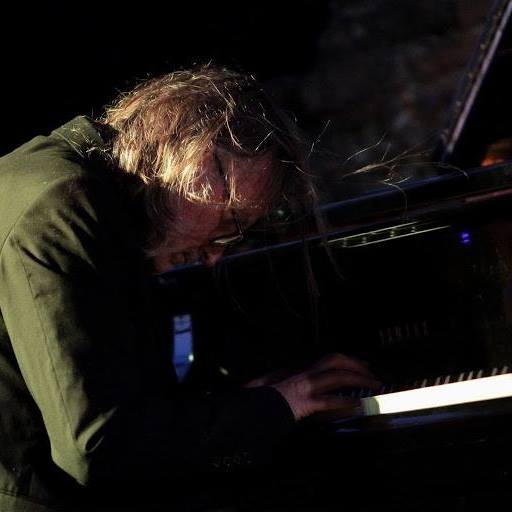 È autore di musiche per spot pubblicitari per la televisione nazionale e internazionale.Dal 2012 è docente di Pianoforte presso l'Accademia Musicale Ferrato-Cilea. Dal 2014 è docente di Teoria, Analisi Composizione e Storia della Musica presso il Liceo Musicale “Saluzzo – Plana” di Alessandria. Dal 2019 è docente presso la Civica Scuola “Antonio Rebora” di Ovada.Recentemente è stato impegnato con l’ONG World Friends e la Cooperativa Sociale Crescereinsieme Acqui, nel progetto "Il femminile di uguale", nato all'interno del bando europeo "Frame, Voice Report". Per questo motivo, nel 2019, è stato due volte in Africa, in Kenya, a fare musica con i bambini degli Slum della capitale Nairobi.Nell’agosto 2020 ha terminato la sua nuova opera “Sommersi” (suo anche il libretto), scritta in soli due mesi e mezzo.La Musica di Enrico Pesce si può ascoltare su Spotify, Apple Music e Google Play e si può acquistare in tutti i più importanti Digital Store tra cui ITunes e Amazon.Programma del Corso(C)Arpe DiemArpaggiamentoNell’ambito del corso (C)Arpe Diem (o Arpaggiamento), Enrico Pesce approfondirà il tema della scrittura per arpa intesa come strumento solista o d’accompagnamento e inserita in ogni tipo di repertorio: da quello classico a quello jazzistico, pop, folk e crossover.Il corso è aperto a tutti i musicisti (non solo arpisti) interessati ad approfondire stili e linguaggi nuovi pensati e scritti per uno degli strumenti più antichi e belli del patrimonio organologico mondiale.Condizioni e RegolamentoI partecipanti saranno alloggiati nella struttura della residenza “Stella Maris” di Lu Bagnu, Ss; Corso Italia, 42, 07031, dotata di ampi spazi sia interni che esterni e di stanze tutte con bagno, ascensore, parcheggi privati ed accesso diretto alla spiaggia privata.La struttura, che per tutta la sua interezza si affaccia nel Golfo dell'Asinara, si trova in località Lu Bagnu, una piccola frazione di Castelsardo, dal quale dista circa 3km. Immersa nella macchia mediterranea tra dune di sabbia e ginepri. La struttura è dotata di ampi spazi interni ed esterni per le diverse attività del tempo libero, un lungo e grazioso porticato vista mare, vi farà godere appieno del meraviglioso panorama; un accesso diretto alla spiaggia, senza attraverso stradale, tramite comoda passerella di legno.Le migliori sistemazioni di camera saranno riservate alle prime iscrizioni. E’ possibile richiedere la sistemazione preferita per compagni di stanza.MappaA 3 Km circa dal Centro di CASTELSARDOA 0 Km circa dal casello autostradaleA 30 Km circa dalla Stazione FerroviariaA 40 Km circa dall'AeroportoCoordinate satellitari:  40.9001868, 8.680668100000048attraverso i mezzi pubblici per chi arriva da Sassari ( Autobus), oppure previo accordo servizio navetta a pagamentoDurante il Festival, su proposta dei Docenti, verranno organizzati concerti, conferenze, in collaborazione anche con gli allievi che potranno esibirsi come solisti, e in gruppi. E’ prevista la consegna di un diploma finale. Tutti gli studenti hanno l’obbligo di portare un leggio, chiave per accordare  e eventualmente il proprio sgabello.REGOLAMENTO – QUOTE DI ISCRIZIONEQuote iscrizione: € 100.00Ogni corso di Strumento*  € 350.00Omni comprensivo residenziale € 720.00 Corso Complementare di Marcella Carboni 26/27 luglio € 200.00 per gli iscritti al festival ad un primo corso€ 230.00 per gli esterni escluso vitto e alloggio*
In seguito all’invio della quota di iscrizione, la quota di frequenza ai corsi – che comprende sette giorni di lezione più la pensione completa – dovrà essere pagata entro il 30 giugno nelle seguenti modalità:per coloro che chiedono la pensione completa: euro 100 entro il 30 gennaio; euro 250 entro 30 marzo; euro 370 entro il 30 giugno 2021.euro 100 entro il 30 gennaio; la rimanenza entro il 30 maggio.per coloro che chiedono solo la frequenza al corso:euro 100 entro il 30 gennaio; euro 250 entro 30 marzo; entro il 30 giugno 2021.euro 100 entro il 30 gennaio; la rimanenza entro il 30 maggio.per coloro che risiedono in Sardegna euro 50 entro il 30 gennaio; euro 300 entro 30 marzo; euro 370 entro il 30 giugno 2021.euro 50 entro il 30 gennaio; la rimanenza entro il 30 maggio.solo la frequenza al corsoeuro 50 entro il 30 gennaio; euro 300 entro 30 marzo; euro 370 entro il 30 giugno 2021.euro 50 entro il 30 gennaio; la rimanenza entro il 30 maggioEventuali familiari degli iscritti, che volessero beneficiare della partecipazione al Festival Arpademia potranno soggiornare a pensione completa per i sette giorni al costo ridotto di 450 euro. Costoro dovranno versare all’atto dell’iscrizione € 50.00 pro capite. Normalmente la pensione completa i aggira sui 65 euro giornalieri in alta stagione. Oltre all’uso delle strutture già descritte avranno il diritto di ingresso gratuito ai concerti.VIAGGIOE’ possibile prenotare attraverso l’Associazione il traghetto GNV:con cabina interna uso quadrupla a  € 140 euro andata e ritorno partenza 19/07/2021 ore 19,30 da Genova ritorno martedì 27 luglio ore 19,30. Su richiesta automobile annessa.Le lezioni avranno inizio il giorno 20 luglio 2021 e termineranno il 27 luglio 2021. La pensione completa inizierà con cena del 20 luglio e termina con il pranzo del 27 luglio. Ad ogni pasto è compresa l’acqua minerale. Richieste per esigenze di dieta dovranno essere comunicate in anticipo. Eventuali richieste di “extra” (vino, etc.) sono pagabili direttamente alla Casa Stella Maris. Le camere sono disponibili dalla serata del 20 luglio 2021 entro le ore 20 e dovranno essere liberate entro le ore 10 del 27 luglio 2021. Chi desiderasse prenotare il pranzo del giorno 20 (non compreso) potrà contattare direttamente la Casa Stella Maris. Il programma del Festival Arpademia comprende anche corsi complementari che, a richiesta dei partecipanti sono aperti come “secondi corsi”.Harps Festival Lu Bagnu Ss20/27 Luglio 2020I corsi di Formazione e di Perfezionamento Musicale del Festival Arpademia organizzati dall’Università Popolare 
dell’Alto Monferrato sono aperti a cittadini di ogni nazionalità, studenti o diplomati di Conservatori, Accademie o Scuole Musicali. E’indispensabile COMPILARE LA SCHEDA DI ISCRIZIONE per garantire la disponibilità del posto, inviandola per mail a harpsfestival@gmail.com entro il 30 gennaio 2021 allegando la ricevuta di versamento, o assegno circolare sul conto corrente dell’associazione Università Popolare dell’Alto MonferratoCOMPILARE LA SCHEDA DI ISCRIZIONE per garantire la disponibilità del posto, inviandola per mail a harpsfestival@gmail.com entro il 30 gennaio 2021 allegando la ricevuta di versamento, o assegno circolare sul conto corrente dell’associazione Università Popolare dell’Alto Monferrato Banca: 05034 - BANCO BPM S.P.A.IBAN: IT56S0503447940000000008434Riportando chiaramente nella causale:4 FESTIVAL ARPADEMIANOME DEL PARTECIPANTE CORSO E DOCENTE RICHIESTO Scheda di IscrizioneCognome: __________________________________________Nome: _____________________________________________Data e luogo di nascita: _______________________________Indirizzo: __________________________cap ______________Comune _________________ Recapito telefonico:___________email@ : ______________________________________Corso: ____________________________________Docente: _____________________________________Eventuale secondo corso _____________________________Prevista data di arrivo ______________________________In auto ______________ in treno ______________ in bus ___________ in nave* € 140,00 andata e ritorno. a tale proposito verso € 140 euro per ticket con Grandi Navi Veloci che mi verrà rimborsata secondo le modalità della compagnia all’atto della rinuncia. Inviare a parte dati per eventuali famigliari o auto al seguito. Con la presente mi iscrivo al 4 Festival Arpademia e invio € 100,00 quale tassa di iscrizione a mezzo bonifico bancario in data ______________ .Letto, approvato Bando Festival Arpademia2021:Firma ___________________________________________________(genitori o chi ne fa le veci per i minorenni)Le seguenti persone (familiari o amici) richiedono di partecipare al 4 Festival Arpademia:Sig ________________________________________________________________________________________________________________________________________________________________________________________________________________________________________________________________________________________________tel ____________________________ sistemazione richiesta ________________________________________________________________________________________________________________Letto, approvato Bando Festival Arpademia2021:Firma ___________________________________________________(genitori o chi ne fa le veci per i minorenni)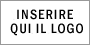 